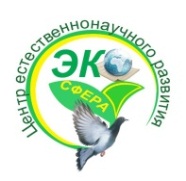 Муниципальное бюджетное учреждение дополнительного образования города Костромы "Центр естественнонаучного развития  «ЭКОсфера»(Станция юных натуралистов) имени выдающегося земляка Зубкова  Виктора Федоровича»07.02. 2022г.Пресс-релизНачало экологической акции «Добро»!
	С 7 февраля по 7 марта 2022 года Центр естественнонаучного развития «ЭКОсфера» (Станция юных натуралистов) совместно с детским экологическим движением «EcoCity» проводит городскую экологическую акцию «Добро».	Цель Акции – организовать сбор кормов и прочей благотворительной помощи Реабилитационному Центру для пострадавших животных "Белый Бим" и Костромской региональной общественной организации помощи животным "Право на жизнь" (КРОО "Право на жизнь").
	К участию в Акции приглашены учащиеся образовательных учреждений всех видов (без возрастных ограничений), а также родители, педагоги, взрослое население города. С 7 февраля по 5 марта в центре естественнонаучного развития «ЭКОсфера» будет организован пункт приёма кормов для собак и кошек, чистящих средств, медицинских препаратов, амуниции для собак и других нужных вещей для содержания питомцев. Пункт приема работает с 9:00 до 17:00 по адресу ул. Березовая роща, д.1. Подробнее о нуждах приютов можно узнать из положения об акции.
	7 марта 2022 года все собранные средства будут переданы двум организациям: Реабилитационному Центру для пострадавших животных "Белый Бим" и Костромской региональной общественной организации помощи животным "Право на жизнь" (КРОО "Право на жизнь").

	Контактное лицо:Педагог дополнительного образования Соколова Анна Николаевна
42-27-51